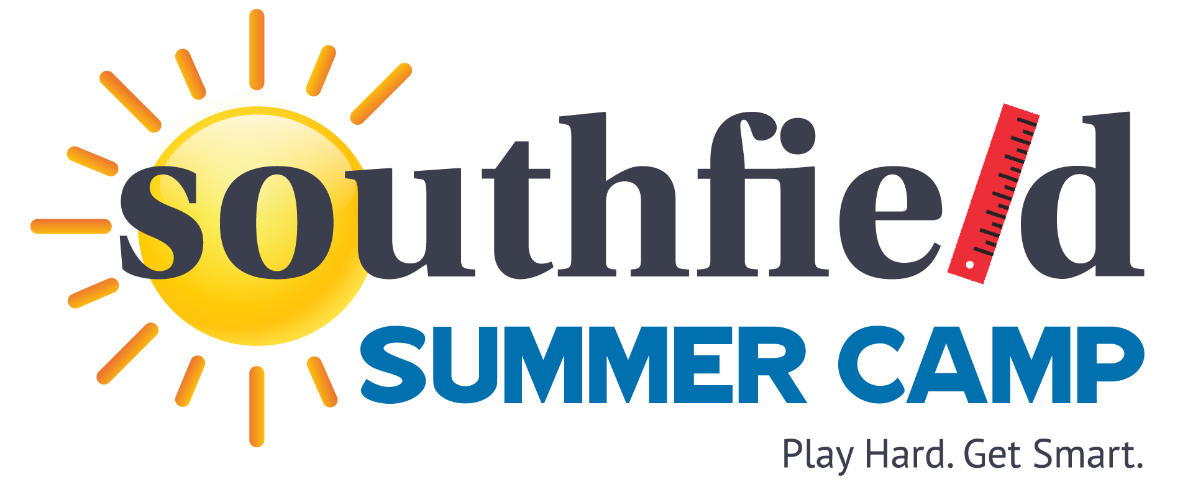 Dear Parents, Welcome to Southfield Summer Camp 2024! We are so glad to have your child(ren) with us this summer. We plan to have a lot of fun in a safe, caring, yet structured environment. Listed below are a few details to guide you and your child(ren) during summer camp. Stopover Camp drop-off & pick-up in front of the school at the main office. All specialty camp drop-off & pick up will be at the Middle School.Pre-registered Early Bird drop-off (7:45-9:00) is in the front of the school at the main office. Pre-registered Late Bird pick-up (3:15-4:30) is as follows; Preschool is in the Preschool building and 1st-8th is in the main building by the front office. All day campers must provide a sack lunch from home. Please make sure that names are clearly marked (utensils will be available, microwaves will be available for 1-8th grade students).Wear play clothes. Preschool children please bring a change of clothes. Mid-morning snack is provided for all 9:00-3:00 camps. If staying for Late Bird a snack will also be provided. A written note must be given to a Southfield Summer Camp Instructor if pick-up arrangements change or if pick-up time changes. Children must be free of fever, vomiting and or diarrhea, without the use of medication, for 48 hours before returning to camp. -------------------------------------------------------------------------------------------------------------------------------Please remember that payment, in full, is due no later than the first day of camp. Thank you for signing up for Southfield Summer Camp 2024